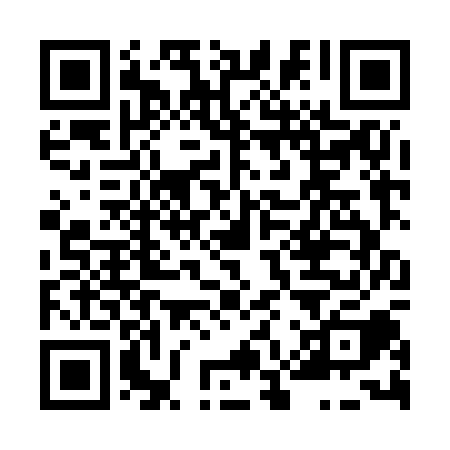 Ramadan times for Abaschin, Czech RepublicMon 11 Mar 2024 - Wed 10 Apr 2024High Latitude Method: Angle Based RulePrayer Calculation Method: Muslim World LeagueAsar Calculation Method: HanafiPrayer times provided by https://www.salahtimes.comDateDayFajrSuhurSunriseDhuhrAsrIftarMaghribIsha11Mon4:434:436:3112:194:146:086:087:5012Tue4:404:406:2812:194:166:106:107:5113Wed4:384:386:2612:184:176:116:117:5314Thu4:364:366:2412:184:186:136:137:5515Fri4:334:336:2212:184:206:156:157:5716Sat4:314:316:2012:184:216:166:167:5817Sun4:294:296:1812:174:226:186:188:0018Mon4:264:266:1512:174:246:196:198:0219Tue4:244:246:1312:174:256:216:218:0420Wed4:214:216:1112:164:266:236:238:0621Thu4:194:196:0912:164:276:246:248:0822Fri4:174:176:0712:164:296:266:268:0923Sat4:144:146:0512:154:306:276:278:1124Sun4:124:126:0212:154:316:296:298:1325Mon4:094:096:0012:154:326:306:308:1526Tue4:064:065:5812:154:336:326:328:1727Wed4:044:045:5612:144:356:346:348:1928Thu4:014:015:5412:144:366:356:358:2129Fri3:593:595:5112:144:376:376:378:2330Sat3:563:565:4912:134:386:386:388:2531Sun4:544:546:471:135:397:407:409:271Mon4:514:516:451:135:407:417:419:292Tue4:484:486:431:125:427:437:439:313Wed4:464:466:411:125:437:457:459:334Thu4:434:436:391:125:447:467:469:355Fri4:404:406:361:125:457:487:489:376Sat4:384:386:341:115:467:497:499:397Sun4:354:356:321:115:477:517:519:418Mon4:324:326:301:115:487:527:529:439Tue4:294:296:281:105:497:547:549:4510Wed4:274:276:261:105:507:567:569:47